Prairie Creek Woods EastSpecsPlease start with Units 1 and 2, so we can gauge workload, time to complete, and feasibility to complete sections. All woody vegetation (excluding nut bearing trees such as oaks, hickories, and walnuts) with less than 6” dbh will be hand cut to within 4" to 6” of the ground.  The cut material should be slashed so that materials are no higher than 2.5 feet. Any trees cut should be bucked up to 4’-6’ logs. Forestry mower is not allowed in these areas. Vehicular access is limited to trail (UTV only) and pipeline right of way. Any rutting needs to be immediately reported to Vegetation Mgmt Specialist and Archeologist. Site DescriptionThis wooded area is approximately 66 acres in size. Similar work was completed in 2011 and 2013. Historically, this land was wooded at the time of the GLO surveys and continued to stay wooded through the years. Prairie Creek Woods East is a flat, wooded flood bank with terraces. Due to shallow subsurface deposition of archeological materials and vast amounts of native vegetation remnants, no rutting is allowed. 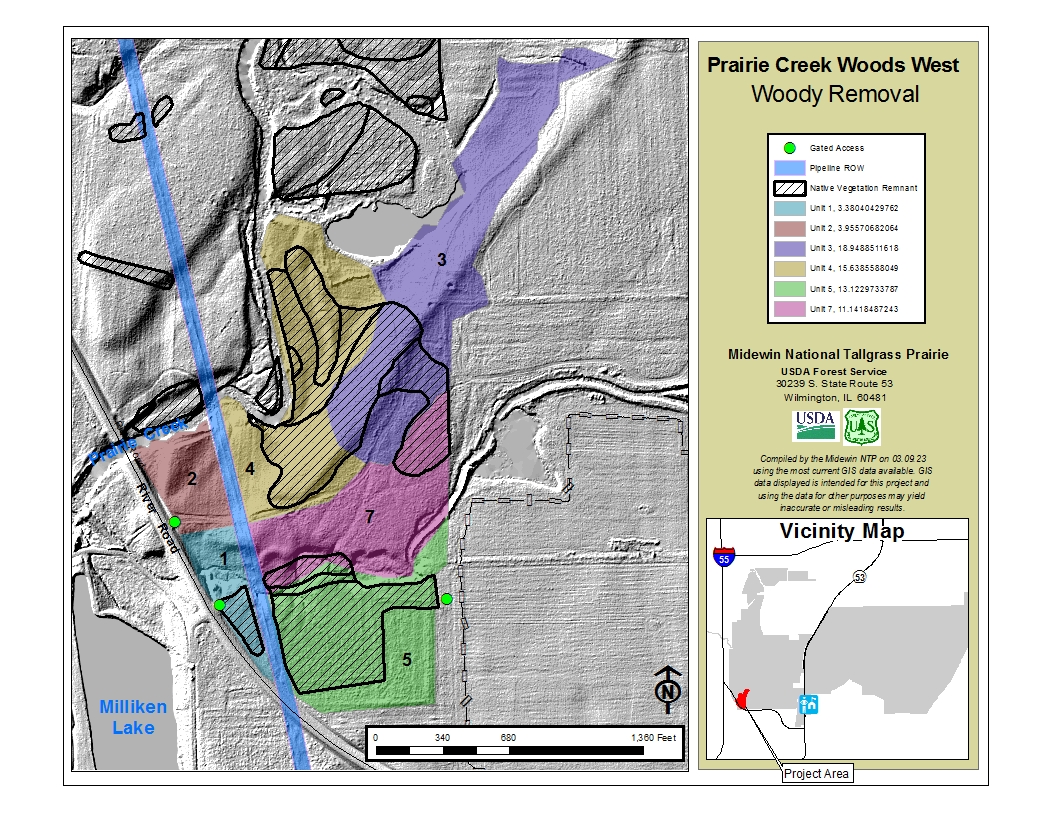 